附件1：教育部学历证书电子注册备案表（样表）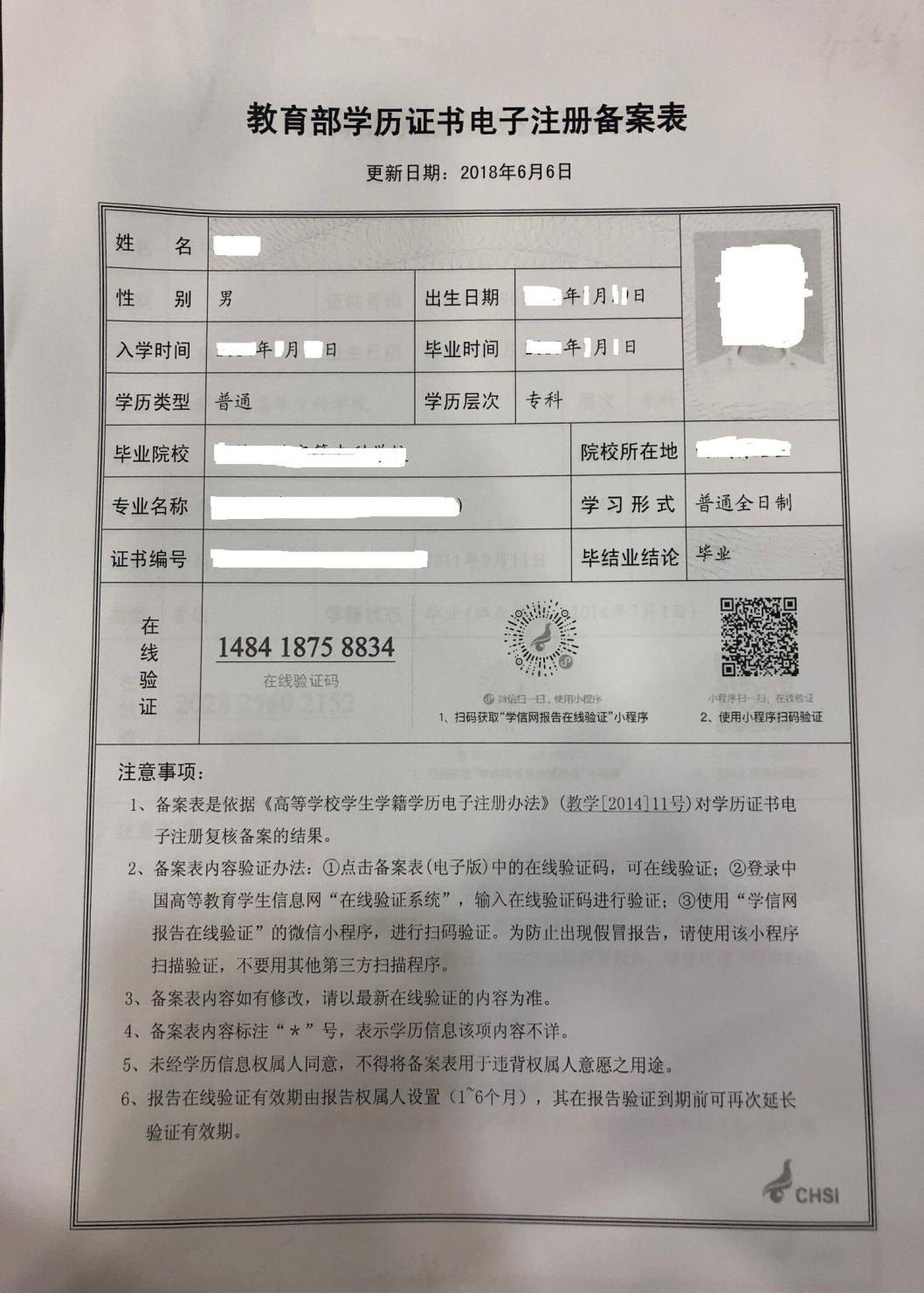 附件2：本科毕业证申请材料（2份）（样表）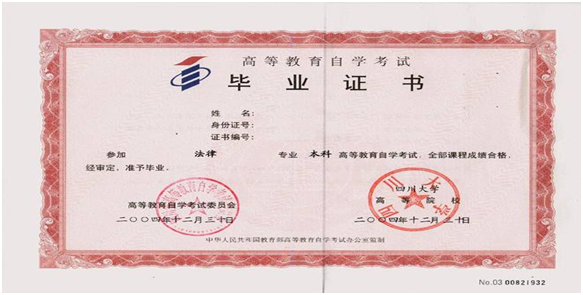 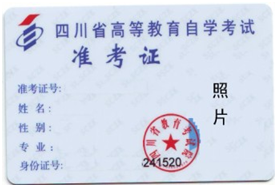 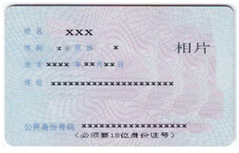 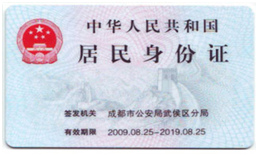 （此行必须考生本人签写）  以此身份证办理毕业证书。   签名 ：            日期：附件3:专科毕业证申请材料（1份）（样表）（此行必须考生本人签写）以此身份证办理毕业证书。   签名：            日期：附件4四川省高等教育自学考试毕业申请表注：请将四川省高等教育自学考试考生考籍表附后附件5四川大学自考助学班毕业证领取及本科学士学位申请须知1、自考毕业生，领取的材料包括：毕业证原件、毕业档案原件。（档案已密封，考生不能私自拆封，应妥善保管或交人才中心、单位人事部门保管）。2、考生领取毕业证后，应妥善保管毕业证，如毕业证遗失，不予补办。3、考生领取毕业档案后，请妥善保管，考生毕业后，学校考籍系统已没有考生的成绩信息。4、本科毕业生在每年的四月、十月左右申请学位，具体请在四月、十月左右开始关注www.51100.net有关通知。 申请学位条件：(1)平均成绩不低于65分(不含毕业论文成绩和毕业实践环节成绩)。 (2)通过学士学位外语考试。参加考试的时间范围为取得考籍(上面有一科统考成绩)至申请学位前。 (3)毕业生申请学士学位，应在获得本科毕业证的当年提出申请，最迟不得超过两年，请考生注意关注网站通知等信息，不按时提出申请的，后果自负。(4)毕业论文成绩达到及格以上。存根                           存根                                  存根四川大学自考助学班毕业证领取及本科学士学位申请须知1、自考毕业生，领取的材料包括：毕业证原件、毕业档案原件。（档案已密封，考生不能私自拆封，应妥善保管或交人才中心、单位人事部门保管）。2、考生领取毕业证后，应妥善保管毕业证，如毕业证遗失，不予补办。3、考生领取毕业档案后，请妥善保管，考生毕业后，学校考籍系统已没有考生的成绩信息。4、本科毕业生在每年的四月、十月左右申请学位，具体请在四月、十月左右开始关注www.51100.net有关通知。 申请学位条件：(1)平均成绩不低于65分(不含毕业论文成绩和毕业实践环节成绩)。 (2)通过学士学位外语考试。参加考试的时间范围为取得考籍(上面有一科统考成绩)至申请学位前。 (3)毕业生申请学士学位，应在获得本科毕业证的当年提出申请，最迟不得超过两年，请考生注意关注网站通知等信息，不按时提出申请的，后果自负。(4)毕业论文成绩达到及格以上。考生本人已清楚了解以上信息，并承担相应责任，签字： 日期：准考证号姓名性别民族身份证号拟申请毕业专业名称:                          专业编码：                  拟申请毕业专业名称:                          专业编码：                  拟申请毕业专业名称:                          专业编码：                  拟申请毕业专业名称:                          专业编码：                  拟申请毕业专业名称:                          专业编码：                  已核本人毕业信息正确无误。考生签名：             联系电话：                                        年   月   日县（市、区）招考办审核意见：审核人：           年   月    日已核本人毕业信息正确无误。考生签名：             联系电话：                                        年   月   日县（市、区）招考办审核意见：审核人：           年   月    日已核本人毕业信息正确无误。考生签名：             联系电话：                                        年   月   日县（市、区）招考办审核意见：审核人：           年   月    日已核本人毕业信息正确无误。考生签名：             联系电话：                                        年   月   日县（市、区）招考办审核意见：审核人：           年   月    日已核本人毕业信息正确无误。考生签名：             联系电话：                                        年   月   日县（市、区）招考办审核意见：审核人：           年   月    日市（州）招考办或院校自考办审核意见：审核人：           年   月    日市（州）招考办或院校自考办审核意见：审核人：           年   月    日市（州）招考办或院校自考办审核意见：审核人：           年   月    日市（州）招考办或院校自考办审核意见：审核人：           年   月    日市（州）招考办或院校自考办审核意见：审核人：           年   月    日省教育考试院审核组意见：审核人：           年   月    日省教育考试院审核组意见：审核人：           年   月    日省教育考试院审核组意见：审核人：           年   月    日省教育考试院审核组意见：审核人：           年   月    日省教育考试院审核组意见：审核人：           年   月    日